San MarinoSan MarinoSan MarinoSan MarinoSeptember 2028September 2028September 2028September 2028SundayMondayTuesdayWednesdayThursdayFridaySaturday123456789The Feast of San Marino and the Republic101112131415161718192021222324252627282930NOTES: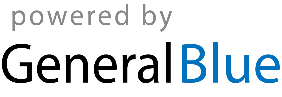 